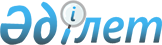 О внесении изменений и дополнения в приказ Министра национальной экономики Республики Казахстан от 29 января 2020 года № 5 "Об утверждении типовых форм Договора о субсидировании и гарантировании, Договора субсидирования, Договора субсидирования по исламскому финансированию, Договора субсидирования ставки купонного вознаграждения по облигациям, Договора гарантии, Договора о предоставлении гранта на реализацию новых бизнес-идей в рамках Государственной программы поддержки и развития бизнеса "Дорожная карта бизнеса-2025"Приказ Министра национальной экономики Республики Казахстан от 13 июля 2020 года № 54. Зарегистрирован в Министерстве юстиции Республики Казахстан 16 июля 2020 года № 20976
      ПРИКАЗЫВАЮ:
      1. Внести в приказ Министра национальной экономики Республики Казахстан "Об утверждении типовых форм Договора о субсидировании и гарантировании, Договора субсидирования, Договора субсидирования по исламскому финансированию, Договора субсидирования ставки купонного вознаграждения по облигациям, Договора гарантии, Договора о предоставлении гранта на реализацию новых бизнес-идей в рамках Государственной программы поддержки и развития бизнеса "Дорожная карта бизнеса-2025" от 29 января 2020 года № 5 (зарегистрирован в Реестре государственной регистрации нормативных правовых актов за № 19959, опубликован 4 февраля 2020 года в Эталонном контрольном банке нормативных правовых актов Республики Казахстан) следующие изменения и дополнение:
      в типовой форме договора субсидирования в рамках Государственной программы поддержки и развития бизнеса "Дорожная карта бизнеса-2025", утвержденной указанным приказом: 
      пункт 2 изложить в следующей редакции:
      "2. По условиям настоящего Договора финансовое агентство осуществляет субсидирование части ставки вознаграждения Получателя по кредиту, полученному в ______________ (наименование финансовой организации) на следующих условиях:
      подпункт 9) пункта 13 изложить в следующей редакции: 
      "9) прекратить субсидирование в случае принятия решения о приостановлении субсидирования на основании выявления следующих фактов:
      нецелевого использования кредита, по которому осуществляется субсидирование, при этом субсидирование приостанавливается пропорционально сумме нецелевого использования кредитных средств/лизинговых сделок;
      неполучения предпринимателем предмета лизинга по договору финансового лизинга, по которому осуществляется субсидирование;
      несоответствие проекта и/или предпринимателя условиям Программы и/или решению уполномоченного органа финансового агентства;
      неисполнения предпринимателем в течение 3 (трех) месяцев подряд обязательств по оплате платежей перед банком согласно графику платежей к договору банковского займа/договору субсидирования;
      неисполнения предпринимателем 2 (двух) и более раза подряд обязательств по внесению лизинговых платежей перед лизинговой компанией/банком согласно графику погашения платежей к договору финансового лизинга;
      ареста денег на счетах получателя (за исключением наложения ареста денег на счетах в качестве мер по обеспечению иска, при условии достаточности денег на счете, в полном объеме обеспечивающих исковые требования) и/или приостановления расходных операций по счету предпринимателя;
      истребования предмета лизинга у должника в случаях, предусмотренных законодательством Республики Казахстан; 
      неисполнения обязательств предпринимателями по сохранению/увеличению среднегодовой численности рабочих мест на основе данных налоговой декларации, в том числе данных по обязательным пенсионным взносам и (или) социальным отчислениям или по увеличению объемов фонда оплаты труда или по достижению роста дохода (доход от реализации: стоимость реализованных товаров, работ, услуг от основной деятельности) или по росту объема уплачиваемых налогов (корпоративный подоходный налог/индивидуальный подоходный налог) в бюджет на 10 % после 2 (двух) финансовых лет со дня принятия решения уполномоченного органа финансового агентства (по проектам предпринимателей в рамках первого и второго направлений Программы);
      неисполнения обязательств предпринимателями в рамках Механизма по:
      сохранению/увеличению среднегодовой численности рабочих мест на основе данных налоговой декларации, в том числе данных по обязательным пенсионным взносам и (или) социальным отчислениям или по достижению роста дохода (доход от реализации: стоимость реализованных товаров, работ, услуг от основной деятельности) на 10 % после 3 (трех) финансовых лет с даты решения рабочего органа/финансового агентства о субсидировании по кредитным средствам, выдаваемым 100 % на инвестиционные цели;
      сохранению/увеличению среднегодовой численности рабочих мест на основе данных налоговой декларации, в том числе данных по обязательным пенсионным взносам и (или) социальным отчислениям или налоговых выплат или объема производства (в денежном выражении) или по достижению роста дохода (доход от реализации: стоимость реализованных товаров, работ, услуг от основной деятельности) на 10 % после 2 (двух) финансовых лет с даты решения рабочего органа/финансового агентства о субсидировании по кредитным средствам, выдаваемым на инвестиционные цели и пополнение оборотных средств в размере не более 50 % в рамках одного проекта заемщика. Предприятия, не освобожденные от уплаты налогов, обеспечивают увеличение налоговых выплат согласно требованиям Механизма;
      сохранению/увеличению среднегодовой численности рабочих мест на основе данных налоговой декларации, в том числе данных по обязательным пенсионным взносам и (или) социальным отчислениям или налоговых выплат или увеличения объема производства (в денежном выражении) или по достижению роста дохода (доход от реализации: стоимость реализованных товаров, работ, услуг от основной деятельности) на 10 % по итогам 1 (одного) года с даты решения рабочего органа/финансового агентства о субсидировании по кредитным средствам, выдаваемым на цели 100 % пополнения оборотных средств. Предприятия, не освобожденные от уплаты налогов, обеспечивают увеличение налоговых выплат согласно требованиям Механизма.
      По проектам предпринимателей, одобренным по условиям Государственной программы поддержки и развития бизнеса "Дорожная карта бизнеса-2020", субсидирование приостанавливается при выявлении следующих фактов:
      нецелевого использования кредита, по которому осуществляется субсидирование;
      неполучения предпринимателем предмета лизинга по договору финансового лизинга, по которому осуществляется субсидирование;
      несоответствия проекта и/или предпринимателя условиям Программы и/или решению уполномоченного органа;
      неисполнения предпринимателем в течение 3 (трех) месяцев подряд обязательств по оплате платежей перед банком согласно графику платежей к договору банковского займа/договору субсидирования;
      неисполнения предпринимателем 2 (двух) и более раза подряд обязательств по внесению лизинговых платежей перед лизинговой компанией/банком согласно графику погашения платежей к договору финансового лизинга;
      ареста денег на счетах предпринимателя и/или приостановления расходных операций по счету предпринимателя;
      истребования предмета лизинга у должника в случаях, предусмотренных законодательством Республики Казахстан;
      неисполнения обязательств предпринимателями по достижении роста дохода и увеличения среднегодовой численности рабочих мест, на основе данных по обязательным пенсионным взносам и (или) социальным отчислениям на 10 % после 2 (двух) финансовых лет с даты решения уполномоченного органа финансового агентства (по проектам предпринимателей в рамках первого направления Программы, а также по проектам предпринимателей – субъектов малого предпринимательства в рамках второго направления Программы;
      неисполнения обязательств предпринимателями в рамках Механизма: сохранения и (или) увеличения среднегодовой численности рабочих мест, на основе данных налоговой отчетности и (или) достижения роста дохода на 10% после 2 (двух) финансовых лет с даты решения уполномоченного органа финансового агентства.";
      в типовой форме договора субсидированияпо исламскому финансированию в рамках Государственной программы поддержки и развития бизнеса "Дорожная карта бизнеса-2025", утвержденной указанным приказом:
      дополнить пунктом 21-1 следующего содержания:
      "21-1. По проектам предпринимателей, одобренным по условиям Государственной программы поддержки и развития бизнеса "Дорожная карта бизнеса-2020", субсидирование приостанавливается при выявлении следующих фактов:
      1) нецелевое использование нового финансирования, по которому осуществляется субсидирование;
      2) неполучение предпринимателем предмета лизинга (аренды) по договору исламского лизинга, по которому осуществляется субсидирование;
      3) несоответствие проекта и/или предпринимателя условиям Программы и/или решению Финансового агентства;
      4) неисполнение предпринимателем в течение 3 (трех) месяцев подряд обязательств по оплате платежей перед исламским банком согласно графику погашения платежей к договору финансирования;
      5) неисполнение предпринимателем 2 (два) и более раза подряд обязательств по внесению лизинговых (арендных) платежей перед исламским банком/исламской лизинговой компанией согласно графику погашения платежей к договору финансирования;
      6) арест счетов предпринимателя;
      7) истребование предмета лизинга (аренды) у должника в случаях, предусмотренных законодательством Республики Казахстан.".
      2. Департаменту развития предпринимательства в установленном законодательством порядке обеспечить:
      1) государственную регистрацию настоящего приказа в Министерстве юстиции Республики Казахстан;
      2) размещение настоящего приказа на интернет-ресурсе Министерства национальной экономики Республики Казахстан;
      3) в течение десяти рабочих дней после государственной регистрации настоящего приказа в Министерстве юстиции Республики Казахстан представление в Юридический департамент Министерства национальной экономики Республики Казахстан сведений об исполнении мероприятий, предусмотренных подпунктами 1) и 2) настоящего пункта. 
      4. Контроль за исполнением настоящего приказа возложить на курирующего вице-министра национальной экономики Республики Казахстан.
      5. Настоящий приказ вводится в действие по истечении десяти календарных дней после дня его первого официального опубликования.
					© 2012. РГП на ПХВ «Институт законодательства и правовой информации Республики Казахстан» Министерства юстиции Республики Казахстан
				
Договор банковского займа/Договор финансового лизинга
№ от " " года
Целевое назначение
Сумма кредита/лизинга на дату начала срока субсидирования
Валюта кредита/лизинга
Ставка вознаграждения
Срок кредита/лизинга";
      Министр национальной
экономики Республики Казахстан 

Р. Даленов
